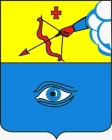 ПОСТАНОВЛЕНИЕ__03.04.2023__                                                                                               № _20/23_ г. ГлазовО внесении изменений в  Административный регламент по предоставлению муниципальной услуги «Предоставление земельного участка, находящегося в неразграниченной  государственной собственности или в муниципальной собственности, на торгах», утвержденный постановлением Администрации города Глазова от 22.07.2022 № 20/12             Руководствуясь Федеральным законом от 27.07.2010 года № 210-ФЗ «Об организации предоставления государственных и муниципальных услуг», постановлением Администрации города Глазова от 27.06.2011 № 18/53 «Об утверждении Порядка разработки и утверждения административных регламентов по предоставлению муниципальных услуг в муниципальном образовании «Город Глазов»,П О С Т А Н О В Л Я Ю:           1. Внести в Административный регламент по предоставлению муниципальной услуги «Предоставление земельного участка, находящегося в неразграниченной  государственной собственности или в муниципальной собственности, на торгах», утвержденный постановлением Администрации города Глазова от 22.07.2022 № 20/12, следующие изменения:	1.1. Раздел V изложить в следующей редакции:«V. Досудебный (внесудебный) порядок обжалования решений и действий (бездействия) органа, предоставляющего услугу, а также должностных лиц и муниципальных служащих.Досудебный (внесудебный) порядок обжалования решений и действий (бездействия) Управления, должностных лиц Управления, муниципальных служащих, многофункционального центра, работников многофункционального центра  определяется Федеральным законом от 27.07.2010 года № 210-ФЗ «Об организации предоставления государственных и муниципальных услуг», принимаемыми в соответствии с ним муниципальными правовыми актами и настоящим Регламентом. Заявитель вправе обжаловать решения, принятые в ходе предоставления муниципальной услуги (на любом этапе), действия (бездействие) Управления, должностных лиц Управления и муниципальных служащих, многофункционального центра и работников многофункционального центра в досудебном (внесудебном) порядке.5.3. Заявитель может обратиться с жалобой, в том числе в следующих случаях:нарушение срока регистрации запроса Заявителя о предоставлении муниципальной услуги;нарушение срока предоставления муниципальной услуги;требование у Заявителя документов, не предусмотренных нормативными правовыми актами Российской Федерации, нормативными правовыми актами Удмуртской Республики, муниципальными правовыми актами для предоставления муниципальной услуги;отказ в приеме документов, предоставление которых предусмотрено нормативными правовыми актами Российской Федерации, нормативными правовыми актами Удмуртской республики, муниципальными правовыми актами для предоставления муниципальной услуги, у Заявителя;отказ в предоставлении муниципальной услуги, если основания отказа не предусмотрены федеральными законами и принятыми в соответствии с ними иными нормативными правовыми актами Российской Федерации, нормативными правовыми актами Удмуртской Республики, муниципальными правовыми актами;затребование с Заявителя при предоставлении муниципальной услуги платы, не предусмотренной нормативными правовыми актами Российской Федерации, нормативными правовыми актами Удмуртской Республики, муниципальными правовыми актами;отказ в исправлении допущенных опечаток и ошибок в выданных в результате предоставления муниципальной услуги, документах либо нарушение установленного срока таких исправлений;нарушение срока или порядка выдачи документов по результатам предоставления муниципальной услуги;приостановление предоставления муниципальной услуги, если основания приостановления не предусмотрены федеральными законами и принятыми в соответствии с ними иными нормативными правовыми актами Российской Федерации, законами и иными нормативными правовыми актами Удмуртской Республики, муниципальными правовыми актами;требование у Заявителя при предоставлении муниципальной услуги документов или информации, отсутствие и (или) недостоверность которых не указывались при первоначальном отказе в приеме документов, необходимых для предоставления муниципальной услуги, либо в предоставлении муниципальной услуги, за исключением случаев, предусмотренных пунктом 4 части 1 статьи 7 Федерального закона №210-ФЗ от 27.07.2010 «Об организации предоставления государственных и муниципальных услуг».5.4. Жалоба на решения и действия (бездействие) Управления (органа, предоставляющего муниципальную услугу), его  должностных лиц  и муниципальных служащих подается в Управление. Жалоба на решения и действия (бездействие) руководителя Управления  подается в Администрацию города Глазова. Жалоба на решения и действия (бездействие) многофункционального центра подается в Министерство цифрового развития Удмуртской Республики. Жалоба на решения и действия (бездействие) работника многофункционального центра подается руководителю этого многофункционального центра. Жалоба подается в письменной форме на бумажном носителе, в электронной форме. Жалоба может быть направлена по почте, через многофункциональный центр, по электронной почте, а также через ЕПГУ или РПГУ УР, а также может быть принята при личном приеме.5.5. Жалоба должна содержать:наименование Управления, многофункционального центра, ФИО должностного лица Управления, муниципального служащего, работника многофункционального центра, решения и действия (бездействие) которых обжалуются;фамилию, имя, отчество (последнее - при наличии), сведения о месте жительства Заявителя - физического лица либо наименование, сведения о месте нахождения Заявителя - юридического лица, а также номер (номера) контактного телефона, адрес (адреса) электронной почты (при наличии) и почтовый адрес, по которым должен быть направлен ответ Заявителю;сведения об обжалуемых решениях и действиях (бездействии) Управления, многофункционального центра, должностного лица Управления, муниципального служащего, работника многофункционального центра;доводы, на основании которых Заявитель не согласен с решением и действием (бездействием) Управления, многофункционального центра, должностного лица Управления, муниципального служащего, работника многофункционального центра. Заявителем могут быть представлены документы (при наличии), подтверждающие его доводы, либо их копии.Жалоба подлежит рассмотрению, в течение 15 рабочих дней со дня ее регистрации, а в случае обжалования отказа в приеме документов у Заявителя, либо в исправлении допущенных опечаток и ошибок или в случае обжалования нарушения установленного срока таких исправлений - в течение 5 рабочих дней со дня ее регистрации.По результатам рассмотрения жалобы принимается одно из следующих решений:жалоба удовлетворяется, в том числе в форме отмены принятого решения, исправления допущенных опечаток и ошибок в выданных в результате предоставления муниципальной услуги документах, возврата Заявителю денежных средств, взимание которых не предусмотрено нормативными правовыми актами Российской Федерации, нормативными правовыми актами Удмуртской Республики, муниципальными правовыми актами муниципального образования «Город Глазов»;в удовлетворении жалобы отказывается.По результатам рассмотрения жалобы: не позднее дня, следующего за днем принятия решения, указанного в пункте 5.7. настоящего Регламента, Заявителю в письменной форме и по желанию Заявителя в электронной форме направляется мотивированный ответ о результатах рассмотрения жалобы;в случае признания жалобы подлежащей удовлетворению в ответе Заявителю, дается информация о действиях, осуществляемых Управлением, Администрацией города Глазова, многофункциональным центром в целях незамедлительного устранения выявленных нарушений при оказании муниципальной услуги, а также приносятся извинения за доставленные неудобства и указывается информация о дальнейших действиях, которые необходимо совершить Заявителю в целях получения муниципальной услуги;в случае признания жалобы не подлежащей удовлетворению в ответе Заявителю, даются аргументированные разъяснения о причинах принятого решения, а также информация о порядке обжалования принятого решения.В случае установления в ходе или по результатам рассмотрения жалобы признаков состава административного правонарушения или преступления, Управление, Администрация города Глазова, многофункциональный центр незамедлительно направляют имеющиеся материалы в органы прокуратуры.».	2. Настоящее постановление полежит официальному опубликованию в средствах массовой информации. Администрация муниципального образования «Город Глазов» (Администрация города Глазова) «Глазкар» муниципал кылдытэтлэн Администрациез(Глазкарлэн Администрациез)Глава города ГлазоваС.Н. Коновалов